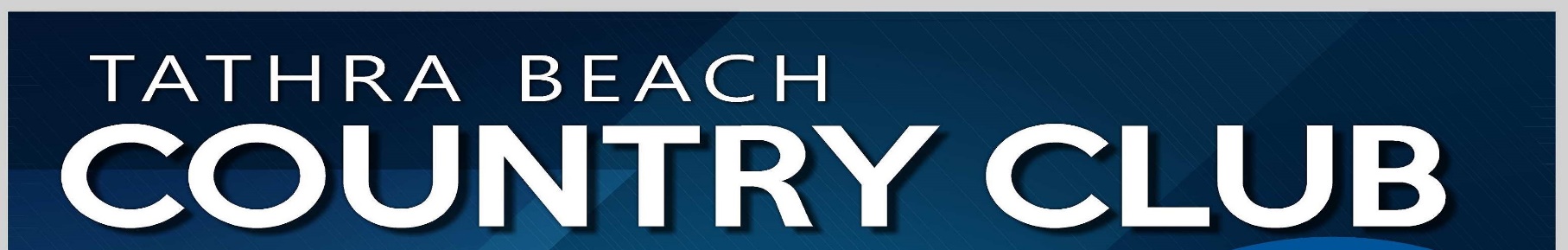 MEMBERSHIP FEE STRUCTURE -  2021-20221	FULL MEMBER (Golf and Tennis)				$  260.00		Add Golf Affiliation to hold GA Handicap if applicable	$    60.00		Add Tennis Competition Fee					$    40.002	TENNIS ONLY MEMBER					$   110.003	SOCIAL MEMBER						$     12.004	JUNIOR MEMBER (Over 10 and under 18 years)		$     25.00		Add Affiliation Fee as prescribed by Golf/Tennis NSW	$     25.00By Order of the Board